Read the climate descriptions carefully above.  Complete column 1 by adding the correct climate name from the list below to the box to match the climate descriptionMediterranean	Polar		Temperate		Tropical	Continental	DryAdd the correct photograph to the photograph column by cutting out the photograph and glueing it to your sheet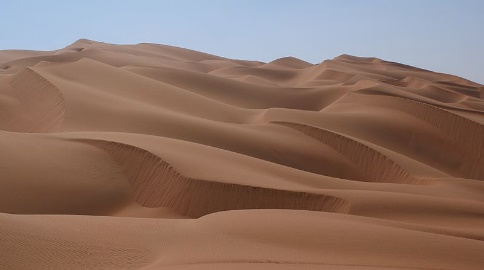 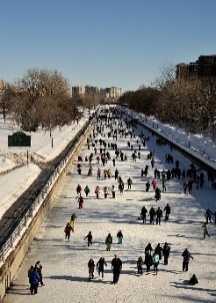 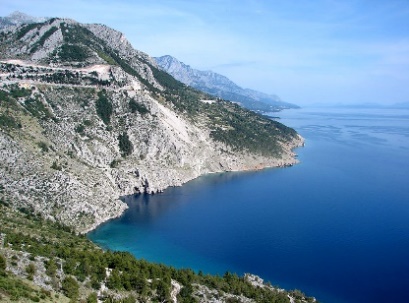 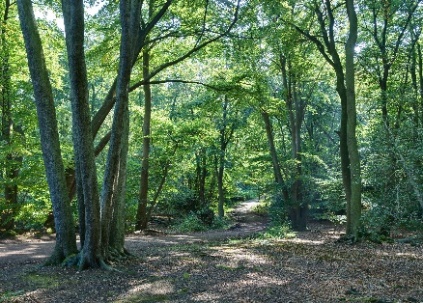 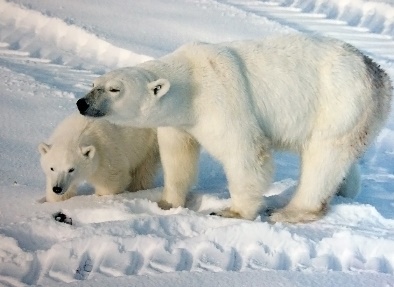 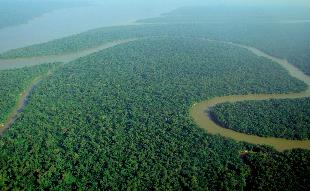 SourcesTropical Rainforests image – Iubasi CC-BY-SA 2.0 Rub' al Khali or Empty Quarter is the largest sand desert on earth.By Nepenthes (Own work) [CC BY-SA 3.0 (http://creativecommons.org/licenses/by-sa/3.0) or GFDL (http://www.gnu.org/copyleft/fdl.html)], via Wikimedia CommonsPolar Bears  - Brocken Inaglory / CC BY-SA (https://creativecommons.org/licenses/by-sa/3.0) https://commons.wikimedia.org/wiki/File:Ursus_maritimus_mother_with_cub.jpgImage from Ottawa By Saffron Blaze - Own work, Resolution restricted-by-sa, https://commons.wikimedia.org/w/index.php?curid=32552370Epping forest By Diliff - Own work, CC BY-SA 3.0, https://commons.wikimedia.org/w/index.php?curid=4896990Makaraska Riviera - Mike / CC BY (https://creativecommons.org/licenses/by/2.0) https://commons.wikimedia.org/wiki/File:Makarska_riviera.jpg 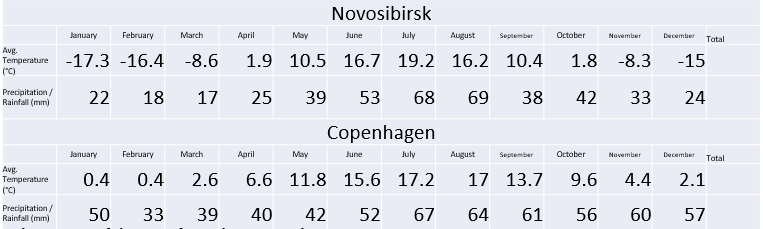 The impact of distance from the sea on climateCalculate the total rainfall for the 2 cities shownCalculate the temperature range for the 2 cities shownOverall summarise the differences between the climate of the 2 cities ______________________________________________________________________________________________________________________________________________________________________________________________________________________________________________________________________________________________________________________________________________________________________________________________________Which place has the MOST EXTREME climate?______________________Which city has a maritime climate?_______________________________Which city has a continental climate?_____________________________Climate nameClimate DescriptionPhotograph?These climates are home to the world's rainforests, where rainfall and humidity are high. Temperatures are generally 25-35 °C and vary little through the year.  The Amazon is an exampleThe dry regions are linked to the high pressure, cloud free belts at the edges of the Hadley cells. Cold ocean currents can contribute to reduced availability of rainfall. The temperature range in these areas can be large, regularly going above 45 °C by day in summer and often falling to below freezing overnight in winter. The Sahara is an example.These climates vary seasonally and have hot, dry summers and cooler, wetter winters. Southern Spain and Greece have these climatesFar from the effect of the oceans, these climates are characteristic of the interior (middle) of large land masses of middle latitudes; the main climate features are large annual ranges of air temperature, with low rainfall a further characteristic feature. Moscow has a climate like this.Linked to the Polar Cell, these climates can be split into Tundra and ice cap/frost depending on whether the mean (average) temperature of the warmest month is above or below 0°C. The Arctic climate is moderated by the relatively warm Atlantic Ocean. In the Antarctic, the distance from the ocean and a source of water vapour can mean that is truly too cold to snow. These climate zones lie between the tropics and the polar circles in the westerlies of the Ferrell cell. Temperatures in summer are usually warm, and not hot, and in winter are cool, but not freezing cold. There are clear differences in the four seasons. Weather here is very changeable with rain one day and sun the next. These climates tend to be influenced by the sea.